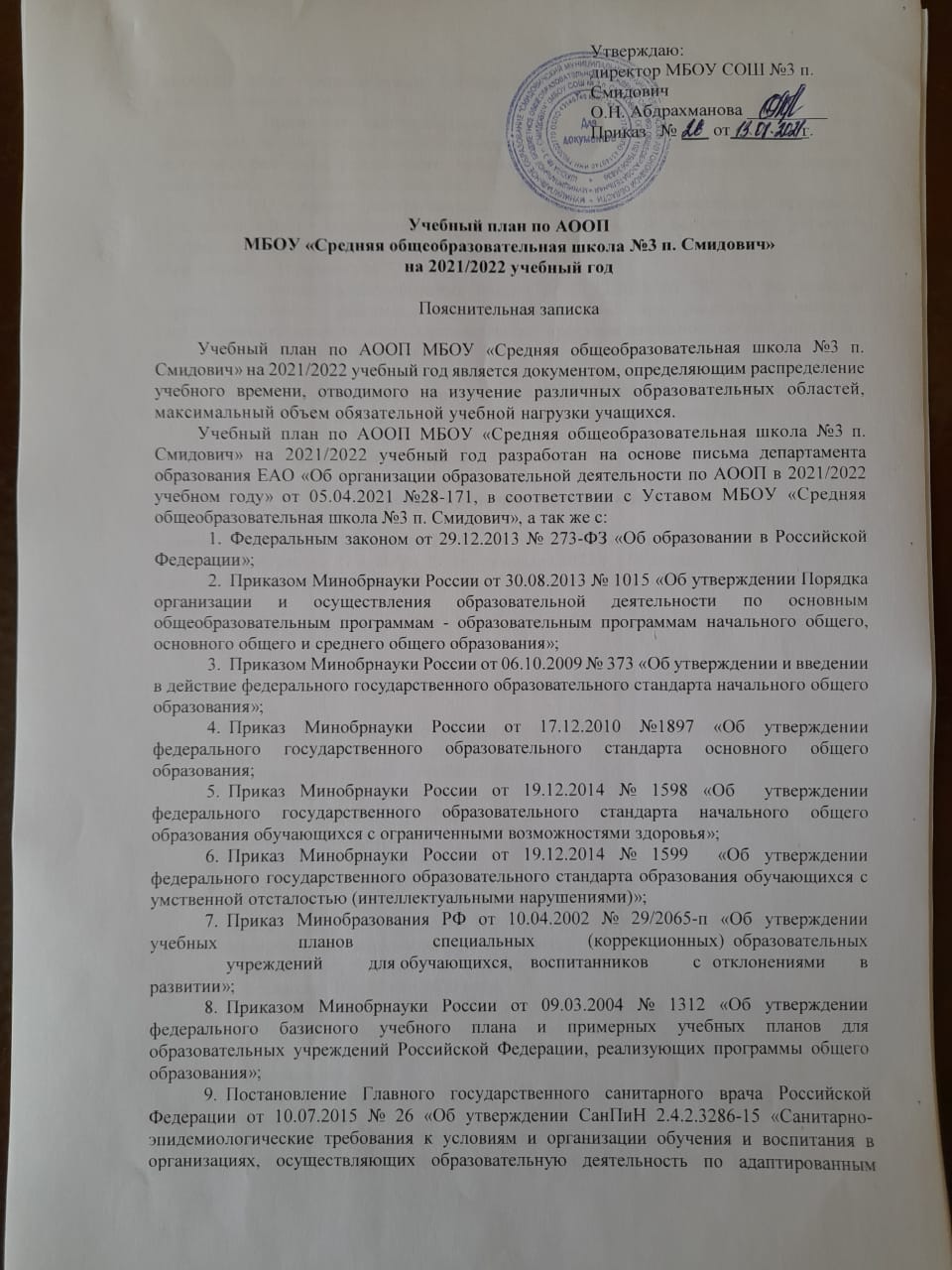 Примерная адаптированная основная  общеобразовательная программа образования обучающихся с умственной отсталостью (интеллектуальными нарушениями), одобренная решением федерального учебно-методического   объединения   по   общему    образованию    (протокол от 22 декабря2015 г. № 4/15);Примерная адаптированная основная общеобразовательная программа начального общего образования обучающихся с задержкой психического развития, одобренная решением федерального учебно­ методического    объединения     по     общему     образованию     (протокол от 22 декабря2015 г. №4/15).приказ Минпросвещения России от 28.12.2018 № 345 "О федеральном перечне учебников, рекомендуемых к использованию при реализации имеющих государственную аккредитацию образовательных программ начального общего, основного общего, среднего общего образования"Учебным планом по АООП МБОУ СОШ №3 п. Смидовичпредусматривается работа школы в режиме:- 5-дневной учебной недели для всех 1-11 классов.Сроки и продолжительность каникул:- осенние каникулы - с 25 октября 2021г. -31 октября 2021 г. (7 дней);- зимние каникулы - с 27 декабря 2021г. - 9 января 2022 г. (14 дней);- дополнительные каникулы для 1 класса с 21 февраля 2022 г. - 27 февраля 2022г. (7 дней);- весенние каникулы с 21 марта 2022г. - 29 марта 2022 г. (9 дней). Продолжительность 2021-2022 учебного года: Продолжительность учебного года для обучающихся с умственной отсталостью (интеллектуальными нарушениями) 1  классов составляет 33 учебные недели, 2 - 9 классов -34 учебные недели.Продолжительность учебного года для обучающихся с ОВЗ (без интеллектуальных  нарушений) 1 классов -33 учебные недели, 3 -4 классов -34 учебные недели.5 - 8  классов составляет 35 учебных недель,В МБОУ СОШ №3 п.Смидович 2021/2022 учебный год для обучающихся с ОВЗ (без интеллектуальных  нарушений) заканчивается:в  1-ых,  во 2 - 4,  9-ых классах  - 22 мая 2022 года;в 5 - 8  классах, 10 - 29 мая 2022 года.В МБОУ СОШ №3 п.Смидович 2021/2022 учебный год для обучающихся с ОВЗ  (с  интеллектуальными  нарушениями)  заканчивается 22 мая 2022 года.Учебные занятия для обучающихся с ОВЗ организуются в первую смену по 5-ти дневной учебной неделе. Обучение в первом классе осуществляется с соблюдением следующих дополнительных требований:использование «ступенчатого» режима  обучения  в  первом  полугодии (в сентябре, октябре - по 3 урока в день до 35 минут каждый, в  ноябре - декабре - по 4 урока до  35 минут  каждый;  январь -май  - по 4 урока  до 40  минут  каждый);обучение проводится без балльного оценивания знаний обучающихся и домашних заданий;организуются дополнительные недельные каникулы в середине третьей четверти.Учебные занятия начинаются в 8.50. Проведение нулевых уроков не допускается.Максимальный общий объемнедельной образовательной нагрузки обучающихсяНедельный учебный план АООП (вариант 1) для обучающихся с умственной отсталостью (интеллектуальными нарушениями)1-4 классовНедельный учебный план АООП (вариант 2) для обучающихся с умственной отсталостью (интеллектуальными нарушениями)1-4 классовРегиональный базисный учебный план (утвержден приказом комитета образования от 10.07.2013 №312)Недельный учебный план АООП (вариант 1) для обучающихся с умственной отсталостью (интеллектуальными нарушениями)5-9 классов(ФГОС ОВЗ)Недельный учебный план АООП (вариант 1) для обучающихся с умственной отсталостью (интеллектуальными нарушениями)10-11 классов(ФГОС ОВЗ)	Недельный учебный план АООП (вариант 2) для обучающихся с умственной отсталостью (интеллектуальными нарушениями)5-11 классов(ФГОС ОВЗ)КлассыМаксимально допустимая недельная нагрузка в академических часахМаксимально допустимая недельная нагрузка в академических часахКоличество и продолжительность уроков в деньУрочная деятельность (аудиторная недельная нагрузка)Внеурочная деятельностьКоличество и продолжительность уроков в деньНачальное общее образованиеНачальное общее образованиеНачальное общее образованиеНачальное общее образование1 21до 10в сентябре, октябре – по 3 урока в день до 35 минут каждый,в ноябре – декабре -по 4 урока до 35 минут каждый;январь – май – по 4 урока до 40 минут каждый,для обучающихся первых классов не должен превышать 4 урока и 1 день в неделю – не более 5 уроков за счет урока физической культуры;2 - 423до 10До 5 уроков по 40 минут каждыйОсновное общее образованиеОсновное общее образованиеОсновное общее образованиеОсновное общее образование529до 10Не более 6 уроков по 40 минут каждый630до 10Не более 6 уроков по 40 минут каждый732до 10Не более 7 уроков по 40 минут каждый8 - 933до 10Не более 7 уроков по 40 минут каждыйСреднее общее образованиеСреднее общее образованиеСреднее общее образованиеСреднее общее образование10-11(12)34до 10Не более 7 уроков по 40 минут каждыйПредметные областиУчебные предметы/классыКоличество часов в неделюКоличество часов в неделюКоличество часов в неделюКоличество часов в неделюВсего Предметные областиУчебные предметы/классы1234Всего Обязательная частьОбязательная частьОбязательная частьОбязательная частьОбязательная частьОбязательная частьОбязательная частьЯзык и речевая практикаРусский язык333312Язык и речевая практикаЧтение 344415Язык и речевая практикаРечевая практика22228Математика Математика 344415Естествознание Мир природы и человека 21115Искусство Музыка 21115Искусство Изобразительное искусство11114Технология Ручной труд21115Физическая культураФизическая культура333312Итого: Итого: 2120202081Часть, формируемая участниками образовательных отношенийЧасть, формируемая участниками образовательных отношений-3339Максимально допустимая недельная нагрузкаМаксимально допустимая недельная нагрузка2123232390Максимально допустимая годовая нагрузкаМаксимально допустимая годовая нагрузка6937827827823039Коррекционно-развивающая область (коррекционные занятия и ритмика)Коррекционно-развивающая область (коррекционные занятия и ритмика)666624Внеурочная деятельность (кружки, секции, проектная деятельность и др.) недельная нагрузкаВнеурочная деятельность (кружки, секции, проектная деятельность и др.) недельная нагрузка333312Внеурочная деятельность годовая нагрузкаВнеурочная деятельность годовая нагрузка2973063063061215Предметные областиУчебные предметы/классыКоличество часов в неделюКоличество часов в неделюКоличество часов в неделюКоличество часов в неделюВсего Предметные областиУчебные предметы/классы1234Всего Обязательная частьОбязательная частьОбязательная частьОбязательная частьОбязательная частьОбязательная частьОбязательная частьЯзык и речевая практикаРечь и альтернативная коммуникация332210Математика Математические представления22228Окружающий мирОкружающий природный мир 22228Окружающий мирЧеловек332210Окружающий мирДомоводство--336Окружающий мирОкружающий социальный мир11226Искусство Музыка и движение22228Искусство Изобразительная деятельность333312Технология Профильный труд-----Физическая культураФизическая культура333312Коррекционно-развивающие занятияКоррекционно-развивающие занятия22228Итого: Итого: 20202222104Максимально допустимая недельная нагрузкаМаксимально допустимая недельная нагрузка20202222104Часть, формируемая участниками образовательных отношенийЧасть, формируемая участниками образовательных отношенийЧасть, формируемая участниками образовательных отношенийЧасть, формируемая участниками образовательных отношенийЧасть, формируемая участниками образовательных отношенийЧасть, формируемая участниками образовательных отношенийЧасть, формируемая участниками образовательных отношенийМаксимально допустимая годовая нагрузкаМаксимально допустимая годовая нагрузка6937827827823039Коррекционные курсыКоррекционные курсыВсегоСенсорное развитиеСенсорное развитие22228Предметно-практические действияПредметно-практические действия333312Двигательное развитиеДвигательное развитие22228Альтернативная коммуникацияАльтернативная коммуникация22228ИТОГО коррекционные курсыИТОГО коррекционные курсы999936Образовательные областиУчебные предметыЧисло учебных часов в неделюЧисло учебных часов в неделюЧисло учебных часов в неделюЧисло учебных часов в неделюЧисло учебных часов в неделюЧисло учебных часов в неделюЧисло учебных часов в неделюОбразовательные областиКлассы 567891011Язык и речьРусский язык и литература32Язык и речьЧтение и развитие речи44333Язык и речьПисьмо и развитие речи54444Математика Математика 5555421Природа Природоведение 2Природа Биология2222Природа География 2222Обществознание История Отечества222Обществознание Обществознание 1111Обществознание Этика и психология семейной жизни11ИскусствоИзобразительное искусство11ИскусствоМузыка и пение1111Физкультура Физкультура 3333333Трудовая подготовкаПрофессионально-трудовое обучение668810Производственное обучение2123ИТОГО:ИТОГО:27283031313131II. Школьный компонентII. Школьный компонент2222233Максимально допустимая годовая нагрузкаМаксимально допустимая годовая нагрузка29303233333434III. Коррекционная подготовка (максимальная допустимая нагрузка)III. Коррекционная подготовка (максимальная допустимая нагрузка)6666666Образовательные областиОбразовательные областиУчебные предметыЧисло учебных часов в неделюЧисло учебных часов в неделюЧисло учебных часов в неделюЧисло учебных часов в неделюЧисло учебных часов в неделюЧисло учебных часов в неделюОбразовательные областиОбразовательные областиКлассы 56789ВсегоОбязательная частьОбязательная частьОбязательная частьОбязательная частьОбязательная частьОбязательная частьОбязательная частьОбязательная частьОбязательная частьЯзык и речевая практикаЯзык и речевая практикаРусский язык4444420Язык и речевая практикаЯзык и речевая практикаЧтение (Литературное чтение)4444420Математика Математика Математика 4444319Математика Математика Информатика 11Естествознание Естествознание Природоведение 22Естествознание Естествознание Биология22228Естествознание Естествознание География 22228Человек и общество Человек и общество Мир истории22Человек и общество Человек и общество Основы социальной жизни22Человек и общество Человек и общество История Отечества 2226Искусство Искусство Изобразительное искусство 11Искусство Искусство Музыка 11Физическая культура Физическая культура Физическая культура 3333315Технология Технология Профильный труд6678835Итого Итого Итого 2527282931140Часть, формируемая участниками образовательных отношенийРусский языкРусский язык11Часть, формируемая участниками образовательных отношенийМатематика Математика 112Часть, формируемая участниками образовательных отношенийМузыкаМузыка1113Часть, формируемая участниками образовательных отношенийИЗОИЗО1113Часть, формируемая участниками образовательных отношенийОбществознаниеОбществознание11Часть, формируемая участниками образовательных отношенийВСЕГОВСЕГО2222210Максимально допустимая недельная нагрузкаМаксимально допустимая недельная нагрузкаМаксимально допустимая недельная нагрузка2729303133157Коррекционно-развивающая область (коррекционные занятия)Коррекционно-развивающая область (коррекционные занятия)Коррекционно-развивающая область (коррекционные занятия)6666630Внеурочные занятия Внеурочные занятия Внеурочные занятия 3333315Образовательные областиУчебные предметыЧисло учебных часов в неделюЧисло учебных часов в неделюЧисло учебных часов в неделюОбразовательные областиКлассы 1011ВсегоЯзык и речевая практикаРусский язык224Язык и речевая практикаЛитературное чтение336Математика Математика 224Математика Информатика 112Человек и общество Основы социальной жизни224Человек и общество Обществоведение 112Человек и общество Этика224Физическая культура Физическая культура 336Технология Профильный труд151530ИТОГО:ИТОГО:313162Часть, формируемая участниками образовательных отношенийЧасть, формируемая участниками образовательных отношений336Максимально допустимая годовая нагрузкаМаксимально допустимая годовая нагрузка343468Коррекционно-развивающая область (коррекционные занятия)Коррекционно-развивающая область (коррекционные занятия)6612Внеурочные занятия Внеурочные занятия 336Образовательные областиУчебные предметыЧисло учебных часов в неделюЧисло учебных часов в неделюЧисло учебных часов в неделюЧисло учебных часов в неделюЧисло учебных часов в неделюЧисло учебных часов в неделюЧисло учебных часов в неделюЧисло учебных часов в неделю567891011Всего Обязательная частьОбязательная частьОбязательная частьОбязательная частьОбязательная частьОбязательная частьОбязательная частьОбязательная частьОбязательная частьОбязательная частьЯзык и речевая практикаРечь и альтернативная коммуникация222222214Математика Математические представления222222214Окружающий мирОкружающий природный мир 222222214Окружающий мирЧеловек2111---5Окружающий мирДомоводство355555533Окружающий мирОкружающий социальный мир222333318Искусство Музыка и движение222222214Искусство Изобразительная деятельность333----9Технология Профильный труд-22455523Физическая культураФизическая культура222222214Коррекционно-развивающие занятияКоррекционно-развивающие занятия222222214ИтогоИтого22252525252525172Максимальная допустимая недельная нагрузкаМаксимальная допустимая недельная нагрузка22252525252525172Часть, формируемая участниками образовательных отношенийЧасть, формируемая участниками образовательных отношенийЧасть, формируемая участниками образовательных отношенийЧасть, формируемая участниками образовательных отношенийЧасть, формируемая участниками образовательных отношенийЧасть, формируемая участниками образовательных отношенийЧасть, формируемая участниками образовательных отношенийЧасть, формируемая участниками образовательных отношенийЧасть, формируемая участниками образовательных отношенийЧасть, формируемая участниками образовательных отношенийКоррекционные курсыКоррекционные курсыСенсорное развитиеСенсорное развитие322222215Предметно-практические действияПредметно-практические действия322222215Двигательное развитиеДвигательное развитие222222214Альтернативная коммуникацияАльтернативная коммуникация222222214ИТОГО коррекционные курсыИТОГО коррекционные курсы1088888858Внеурочная деятельность:Внеурочная деятельность:688888854